Prázdninové aktivity pre členov CVČ Slniečko   počas jarných prázdnin v dňoch 25.2.- 1.3. 2019                                                                                          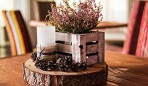 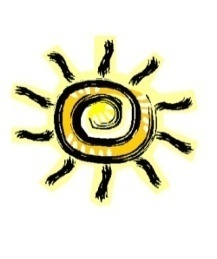 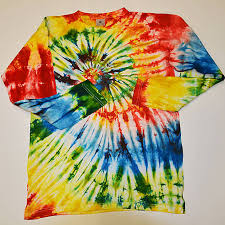 Pondelok 25.2.02019 od 8,00 do 12,00 hod.Tvorivé dielne v Slniečku. Prines si dobrú náladu a chuť vytvoriť niečo pekné .Utorok 26.2. 2019 od 8,00 do 12,00 hod.Klubové pozeranie filmov, spoločenské hry, kreslenie a maľovanie.Streda 27.2. 2019 od 8,00 do 12,00 hod. Pohybové a  maliarske aktivity .Prines si jednofarebné tričko, uvidíš čo dokážeš. Štvrtok 28.2.2019 od 8,00 do 12,00 hod.Návšteva miestnej knižnice. Maliarske aktivity -dokončenie trička .Piatok  1.3.2019 od 8,00 do 12,00 hod.Pohybové aktivity v Slniečku. Vytvorenie legového mestečka. Podpísanú prihlášku je potrebné odovzdať v kancelárii CVČ Slniečko do 18.2.2019. Prihlášky sú školskom klube u pani vychovávateliek.  